1234嘉義縣成功國民小學110學年度雙語國家政策－口說英語展能樂學計畫子計畫2-1：國民中小學英語日活動成果報告表12嘉義縣成功國民小學110學年度雙語國家政策－口說英語展能樂學計畫子計畫2-1：國民中小學英語日活動成果報告表活動名稱110學年度國際學伴相見歡110學年度國際學伴相見歡辦理日期110.11.27辦理地點成功國小成功國小參加人數150人成果摘要-活動內容介紹及特色說明(列點說明)一、營造跨文化理解之學習環境，以提升學生的國際素養。二、結合12年國教校本彈性課程、特色課程及執行多元活化方案計畫特色，增進學生對多元文化習俗之認識。三、創新課程，強化學生基本的英語溝通能力。四、與臺灣大學合作，研發適合國小學童進行視訊教學的教學模組。一、營造跨文化理解之學習環境，以提升學生的國際素養。二、結合12年國教校本彈性課程、特色課程及執行多元活化方案計畫特色，增進學生對多元文化習俗之認識。三、創新課程，強化學生基本的英語溝通能力。四、與臺灣大學合作，研發適合國小學童進行視訊教學的教學模組。一、營造跨文化理解之學習環境，以提升學生的國際素養。二、結合12年國教校本彈性課程、特色課程及執行多元活化方案計畫特色，增進學生對多元文化習俗之認識。三、創新課程，強化學生基本的英語溝通能力。四、與臺灣大學合作，研發適合國小學童進行視訊教學的教學模組。一、營造跨文化理解之學習環境，以提升學生的國際素養。二、結合12年國教校本彈性課程、特色課程及執行多元活化方案計畫特色，增進學生對多元文化習俗之認識。三、創新課程，強化學生基本的英語溝通能力。四、與臺灣大學合作，研發適合國小學童進行視訊教學的教學模組。檢討或建議事項一、增進學生對多元文化的認識，使學生具備國際視野及移動能力。二、激發學生學習外語的興趣與重要，並能主動進行自我學習及參與發表活動。三、提升學生英語聽、說、讀、寫基本能力及跨文化國際理解能力。四、發展至少一項適合國小學童進行視訊教學的教學課程模組。五、相見歡活動的辦理是學校國際化的重點，雖然語言有一點隔閡，但是孩子卻能利用各種肢體語言或少量的語言與國際大學伴互動，真是令人驚喜又感動。六、持續推展國際教育成為特色學校─109學年度獲得嘉義縣政府頒「接國際」特色學校認證並掛牌。一、增進學生對多元文化的認識，使學生具備國際視野及移動能力。二、激發學生學習外語的興趣與重要，並能主動進行自我學習及參與發表活動。三、提升學生英語聽、說、讀、寫基本能力及跨文化國際理解能力。四、發展至少一項適合國小學童進行視訊教學的教學課程模組。五、相見歡活動的辦理是學校國際化的重點，雖然語言有一點隔閡，但是孩子卻能利用各種肢體語言或少量的語言與國際大學伴互動，真是令人驚喜又感動。六、持續推展國際教育成為特色學校─109學年度獲得嘉義縣政府頒「接國際」特色學校認證並掛牌。一、增進學生對多元文化的認識，使學生具備國際視野及移動能力。二、激發學生學習外語的興趣與重要，並能主動進行自我學習及參與發表活動。三、提升學生英語聽、說、讀、寫基本能力及跨文化國際理解能力。四、發展至少一項適合國小學童進行視訊教學的教學課程模組。五、相見歡活動的辦理是學校國際化的重點，雖然語言有一點隔閡，但是孩子卻能利用各種肢體語言或少量的語言與國際大學伴互動，真是令人驚喜又感動。六、持續推展國際教育成為特色學校─109學年度獲得嘉義縣政府頒「接國際」特色學校認證並掛牌。一、增進學生對多元文化的認識，使學生具備國際視野及移動能力。二、激發學生學習外語的興趣與重要，並能主動進行自我學習及參與發表活動。三、提升學生英語聽、說、讀、寫基本能力及跨文化國際理解能力。四、發展至少一項適合國小學童進行視訊教學的教學課程模組。五、相見歡活動的辦理是學校國際化的重點，雖然語言有一點隔閡，但是孩子卻能利用各種肢體語言或少量的語言與國際大學伴互動，真是令人驚喜又感動。六、持續推展國際教育成為特色學校─109學年度獲得嘉義縣政府頒「接國際」特色學校認證並掛牌。照片說明（4-10張）照片說明（4-10張）照片說明（4-10張）照片說明（4-10張）照片說明（4-10張）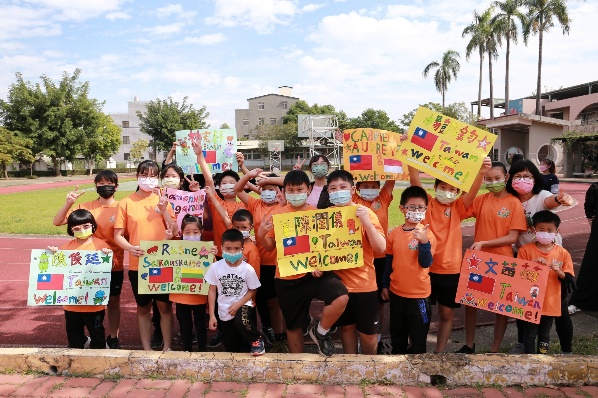 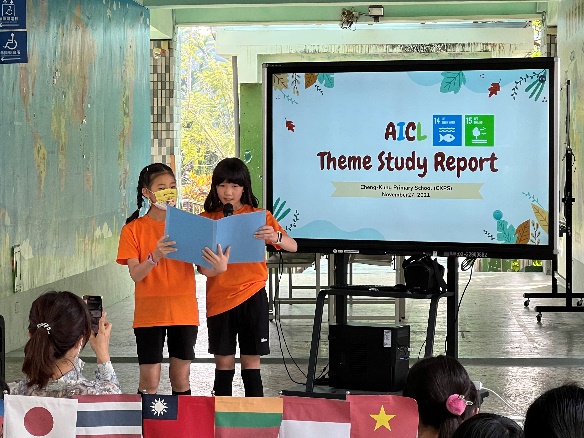 相見歡海報歡迎台大學伴相見歡海報歡迎台大學伴陳同學代表發表學習簡報陳同學代表發表學習簡報陳同學代表發表學習簡報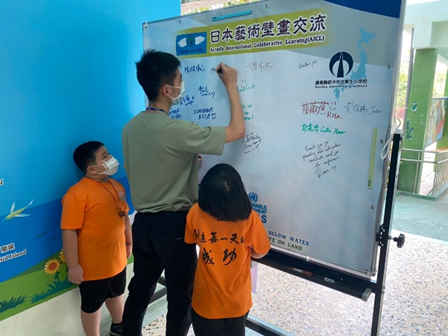 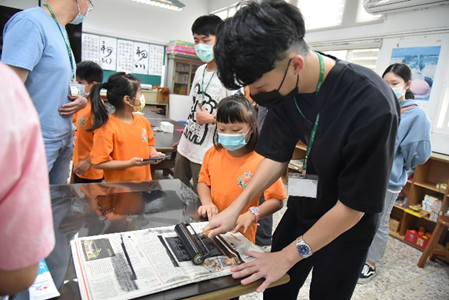 國際教育與日本交流支持簽名製作福虎生風版畫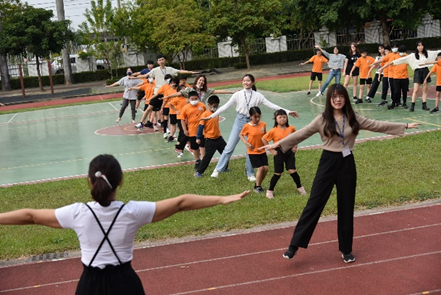 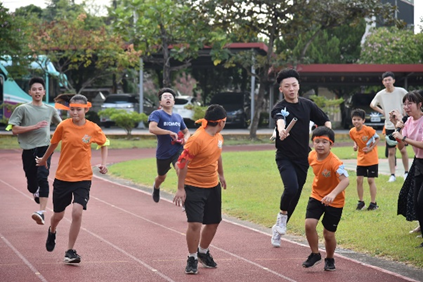 大小朋友暖身健康操大小朋友分組大隊接力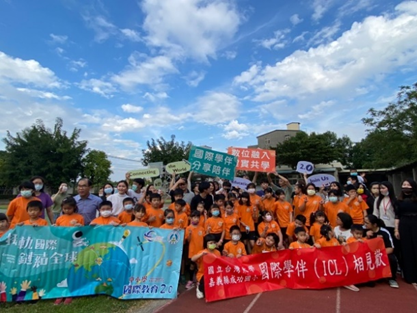 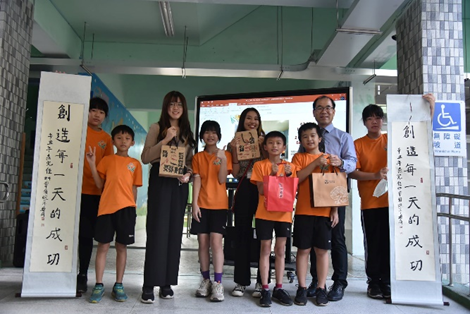 相見歡大合照師生準備伴手禮